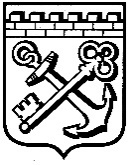 КОМИТЕТ ГРАДОСТРОИТЕЛЬНОЙ ПОЛИТИКИЛЕНИНГРАДСКОЙ ОБЛАСТИПРИКАЗот ___________ № ____Об уточнении Правил землепользования и застройкимуниципального образования Пашское сельское поселениеВолховского муниципального района Ленинградской областиприменительно к части территории муниципального образования:с. Паша, дер. Медвежья Кара, дер. Рязановщина, дер. Старая Силовая,
дер. Рыбежно, дер. Баландино, дер. Малая Весь, дер. Манихино,
дер. Тайбольское. дер. Томилино, дер. Берег, дер. Новая, дер. Бор,
дер. Новозотовское, дер. Устеево, дер. Пучнино, дер. Надкопанье,
дер. Вишняков Посад, дер. Октябрьская Свобода, дер. Усть-РыбежноВ соответствии со статьей 33 Градостроительного кодекса Российской Федерации, пунктом 1 части 2 статьи 1 областного закона от 7 июля 2014 года      № 45-оз «О перераспределении полномочий в области градостроительной деятельности между органами государственной власти Ленинградской области и органами местного самоуправления Ленинградской области», пунктом 2.13 Положения о Комитете градостроительной политики Ленинградской области, утвержденного постановлением Правительства Ленинградской области от 9 сентября 2019 года № 421, в связи с установлением зоны затопления, приказываю:уточнить Правил землепользования и застройки муниципального образования Пашское сельское поселение Волховского муниципального района Ленинградской области применительно к части территории муниципального образования: с. Паша, дер. Медвежья Кара, дер. Рязановщина, дер. Старая Силовая, дер. Рыбежно, дер. Баландино, дер. Малая Весь, дер. Манихино, дер. Тайбольское. дер. Томилино, дер. Берег, дер. Новая, дер. Бор, дер. Новозотовское, дер. Устеево, дер. Пучнино, дер. Надкопанье,
дер. Вишняков Посад, дер. Октябрьская Свобода, дер. Усть-Рыбежно, утвержденные решением совета депутатов муниципального образования Пашское сельское поселение Волховского муниципального района Ленинградской области от 15 марта 2011 года № 4 (с изменениями), согласно приложению к настоящему приказу.Председатель комитета                                                                       И.Я.Кулаков